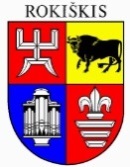 ROKIŠKIO rajono savivaldybėS TARYBASPRENDIMASDĖL ROKIŠKIO RAJONO SAVIVALDYBĖS TURTO PERDAVIMO LAIKINAI NEATLYGINTINAI VALDYTI IR NAUDOTIS PANAUDOS PAGRINDAIS2021 m. liepos 30 d. Nr. TS-RokiškisVadovaudamasi Lietuvos Respublikos vietos savivaldos įstatymo 16 straipsnio 2 dalies 18 ir 26 punktais, Lietuvos Respublikos valstybės ir savivaldybių turto valdymo, naudojimo ir disponavimo juo įstatymo 14 straipsniu, Rokiškio rajono savivaldybės turto perdavimo panaudos pagrindais laikinai neatlygintinai valdyti ir naudotis tvarkos aprašu, patvirtintu Rokiškio rajono savivaldybės tarybos 2020 m. gegužės 29 d. sprendimu Nr. TS-158 „Dėl Rokiškio rajono savivaldybės turto perdavimo panaudos pagrindais laikinai neatlygintinai valdyti ir naudotis tvarkos aprašo patvirtinimo“, atsižvelgdama į asociacijos Panemunėlio miestelio bendruomenės 2021 m. liepos 16 d. prašymą dėl Rokiškio rajono savivaldybės turto perdavimo panaudos pagrindais, Rokiškio rajono savivaldybės taryba nusprendžia:Perduoti laikinai, 10 (dešimčiai) metų, asociacijai Panemunėlio miestelio bendruomenei (kodas 300539068, buveinės adresas: Nemunėlio g. 3A, Rokiškis) neatlygintinai valdyti ir naudotis panaudos pagrindais Rokiškio rajono savivaldybei (toliau – Savivaldybė) nuosavybės teise priklausantį turtą: 8,18 kv. m patalpas, esančias pastate – pirtyje, žymėjimas plane 1C2p (patalpos pažymėtos:3/4 1-1 (7,16 kv. m iš 9,55 kv. m), 1-3 (1,02 kv. m)), Nemunėlio g. 3A, Panemunėlis, Rokiškio r. sav., unikalus Nr. 7398-5015-9012, bendras pastato plotas – 152,82 kv. m,  kurio  bendra įsigijimo balansinė vertė 2021 m. liepos 31 d. 1077,00 Eur (380,07 Eur – savivaldybės biudžeto lėšos, 561,25 Eur – Europos Sąjungos lėšos, 135,68 Eur – valstybės biudžeto lėšos), bendra  turto likutinė vertė 2021 m. liepos 31 d. – 904,75 Eur (292,13 Eur – savivaldybės biudžeto lėšos, 493,36  Eur – Europos Sąjungos lėšos, 119,26 Eur – valstybės biudžeto lėšos), turto registravimo grupė – 1202200, skirtas gyvenamosios vietovės bendruomenės viešiesiems poreikiams tenkinti. Nustatyti, kad šio sprendimo 1 punkte nurodytas turtas negali būti naudojamas ūkinei-komercinei veiklai vykdyti.Pritarti Savivaldybės turto panaudos sutarties projektui (pridedama).Įgalioti Savivaldybės administracijos Panemunėlio seniūnijos seniūnę pasirašyti 1 punkte nurodytą Savivaldybės turto panaudos sutartį ir Savivaldybės turto, suteikto panaudos pagrindais, perdavimo ir priėmimo aktą.Skelbti sprendimą Savivaldybės interneto svetainėje www.rokiskis.lt. ir Teisės aktų registre.Šis sprendimas per vieną mėnesį gali būti skundžiamas Regionų apygardos administracinio teismo Panevėžio rūmams (Respublikos g. 62, Panevėžys) Lietuvos Respublikos administracinių bylų teisenos įstatymo nustatyta tvarka.Kristina TūskienėRokiškio rajono savivaldybės tarybaiSPRENDIMO PROJEKTO „DĖL ROKIŠKIO RAJONO SAVIVALDYBĖS TURTO PERDAVIMO LAIKINAI NEATLYGINTINAI VALDYTI IR NAUDOTIS PANAUDOS PAGRINDAIS“ AIŠKINAMASIS RAŠTAS2021 m. liepos 13 d.RokiškisSprendimo projekto tikslai ir uždaviniai. Suteikti panaudos pagrindais laikinai, 10 metų, neatlygintinai valdyti ir naudotis Rokiškio rajono savivaldybei (toliau – Savivaldybė) nuosavybės teise priklausantį nekilnojamą turtą asociacijai Panemunėlio miestelio bendruomenei.Teisinio reguliavimo nuostatos. Lietuvos Respublikos vietos savivaldos įstatymo 16 straipsnio 2 dalies 18 ir 26 punktai, Lietuvos Respublikos valstybės ir savivaldybių turto valdymo, naudojimo ir disponavimo juo įstatymo 14 straipsnis, Rokiškio rajono savivaldybės turto perdavimo panaudos pagrindais laikinai neatlygintinai valdyti ir naudotis tvarkos aprašas, patvirtintas Rokiškio rajono savivaldybės tarybos 2020 m. gegužės 29 d. sprendimu Nr. TS-158 „Dėl Rokiškio rajono savivaldybės turto perdavimo panaudos pagrindais laikinai neatlygintinai valdyti ir naudotis tvarkos aprašo patvirtinimo“ (toliau – Panaudos tvarkos aprašas).	Sprendimo projekto esmė. Lietuvos Respublikos valstybės ir savivaldybių turto valdymo, naudojimo ir disponavimo juo įstatymo (toliau – Įstatymas) 14 straipsnyje nurodyta, kad savivaldybės turtas gali būti perduodamas asociacijoms laikinai neatlygintinai valdyti ir naudotis, jeigu pagrindinis veiklos tikslas yra bent vienas iš Įstatymo 14 straipsnio 2 dalyje nurodytų tikslų.Panemunėlio miestelio bendruomenė 2021 m. liepos 16 d. pateikė prašymą dėl Rokiškio rajono savivaldybės turto – 8,18 kv. m patalpų, esančių pastate – pirtyje, žymėjimas plane 1C2p (patalpos pažymėtos:3/4 1-1 (7,16 kv. m iš 9,55 kv. m), 1-3 (1,02 kv. m)), Nemunėlio g. 3A, Panemunėlis, Rokiškio r. sav., (toliau – Patalpos) perdavimo panaudos pagrindais. Patalpos bus skirtos gyvenamosios vietovės bendruomenės viešiesiems poreikiams tenkinti.Vadovaudamiesi Panaudos tvarkos aprašu, siūlome Savivaldybės tarybai priimti sprendimą suteikti patalpas panaudos pagrindais asociacijai Panemunėlio miestelio bendruomenei, atsižvelgiant, kad bendruomenei taip pat šiame pastate 2018 m. lapkričio 5 d. buvo suteiktos 71,14 kv. m patalpos, esančios šio pastato antrame aukšte.Taip pat šiuo sprendimu siūloma pritarti Savivaldybės turto panaudos sutarties projektui.Projekto rengėjo atliktas poveikio konkurencijai ir atitikties valstybės pagalbos reikalavimams vertinimas pridedamas.Laukiami rezultatai. Bus užtikrintas savivaldybės turto naudojimas ir priežiūrą bei patenkinti Panemunėlio bendruomenės poreikiai.Finansavimo šaltiniai ir lėšų poreikis.Nenumatomas.Suderinamumas su Lietuvos Respublikos galiojančiais teisės norminiais aktais.Projektas neprieštarauja galiojantiems teisės aktams.Antikorupcinis vertinimas. Teisės akte nenumatoma reguliuoti visuomeninių santykių, susijusių su Lietuvos Respublikos korupcijos prevencijos įstatymo 8 straipsnio 1 dalyje numatytais veiksniais, todėl teisės aktas nevertintinas antikorupciniu požiūriu.Savivaldybės merasRamūnas GodeliauskasTurto valdymo ir ūkio skyriaus vedėjos pavaduojaKristina Tūskienė